入札表テンプレート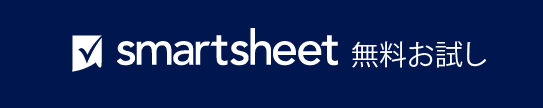 – 免責条項 –Smartsheet がこの Web サイトに掲載している記事、テンプレート、または情報などは、あくまで参考としてご利用ください。Smartsheet は、情報の最新性および正確性の確保に努めますが、本 Web サイトまたは本 Web サイトに含まれる情報、記事、テンプレート、あるいは関連グラフィックに関する完全性、正確性、信頼性、適合性、または利用可能性について、明示または黙示のいかなる表明または保証も行いません。かかる情報に依拠して生じたいかなる結果についても Smartsheet は一切責任を負いませんので、各自の責任と判断のもとにご利用ください。 組織/団体名 組織/団体名 組織/団体名 組織/団体名 プロジェクト名 プロジェクト名 プロジェクト名 プロジェクト名場所場所建築士建築士入札日入札日 プロジェクト番号 プロジェクト番号 プロジェクト番号 プロジェクト番号入札数入札数入札数入札数入札数入札数入札数エンジニアの見積もりエンジニアの見積もり請負業者 A請負業者 A請負業者 B請負業者 B請負業者 C請負業者 C請負業者 C請負業者 D請負業者 D参照番号入札項目番号入札項目番号項目の説明項目の説明数量単位単位金額入札単位金額入札単位金額入札単位金額入札単位金額単位金額入札11.0011.001切り通しと盛り土切り通しと盛り土21.0021.002石/土の撤去石/土の撤去31.0031.003電気/ガス/水道の接続用掘削電気/ガス/水道の接続用掘削41.0041.004基礎 - 掘削基礎 - 掘削51.0051.005基礎 - 足場の下水管基礎 - 足場の下水管61.0061.006承水路承水路71.0071.007排水溝排水溝81.0081.008低湿地低湿地91.0091.009埋め戻し埋め戻し101.0101.010圧縮圧縮111.0111.011表土表土121.0121.012仕上げのグレーディング仕上げのグレーディング131.0131.013種まき/芝植え種まき/芝植え142.0012.001足場/パッド足場/パッド152.0022.002基礎壁/ステム ウォール/勾配梁基礎壁/ステム ウォール/勾配梁162.0032.003スラブ - 基礎、地下、ガレージスラブ - 基礎、地下、ガレージ172.0042.004鉄筋鉄筋182.0052.005アンカー ボルト、抑え板アンカー ボルト、抑え板192.0062.006隔壁隔壁202.0072.007サブスラブ防湿材サブスラブ防湿材212.0082.008排水ポンプ排水ポンプ222.0092.009クロールスペース防湿材クロールスペース防湿材232.0102.010クロールスペース通気孔クロールスペース通気孔242.0112.011基礎 - 窓基礎 - 窓252.0122.012防湿、防水防湿、防水262.0132.013基礎 - 水切り板基礎 - 水切り板272.0142.014スラブ断熱材: エッジ/ブロースラブ断熱材: エッジ/ブロー282.0152.015外装基礎断熱外装基礎断熱292.0162.016外装断熱コーティング外装断熱コーティング303.0013.001中庭中庭313.0023.002外階段外階段323.0033.003石造りの煙突石造りの煙突333.0043.004暖炉暖炉343.0053.005私設車道私設車道353.0063.006歩道歩道364.0014.001敷居と密閉敷居と密閉374.0024.002鉄骨/木造梁、ラリー カラム鉄骨/木造梁、ラリー カラム384.0034.003床組床組394.0044.004外装と内装の壁、仮階段外装と内装の壁、仮階段404.0054.005外装、床下外装、床下414.0064.006屋根組/トラス屋根組/トラス424.0074.007サブ鼻隠しサブ鼻隠し434.0084.008鉄骨骨組み接合具鉄骨骨組み接合具444.0094.009くぎ、ねじ、留め具くぎ、ねじ、留め具454.0104.010漆喰、乾式壁の準備漆喰、乾式壁の準備464.0114.011仮骨組み - 労働のみ仮骨組み - 労働のみ475.0015.001外装の発泡体被覆外装の発泡体被覆485.0025.002風雨対策 (タイベックなど)風雨対策 (タイベックなど)495.0035.003膜と雨押さえ膜と雨押さえ505.0045.004ビニールまたは複合羽目板ビニールまたは複合羽目板515.0055.005木製羽目板木製羽目板525.0065.006レンガベニヤレンガベニヤ535.0075.007ストーンベニヤストーンベニヤ545.0085.008漆喰漆喰555.0095.009鼻隠し、フリーズ、コーナーボード、雨押さえ鼻隠し、フリーズ、コーナーボード、雨押さえ565.0105.010下端/通気口下端/通気口575.0115.011窓/ドアのトリム窓/ドアのトリム585.0125.012その他の外装トリムその他の外装トリム595.0135.013外装塗装、染色、コーキング外装塗装、染色、コーキング605.0145.014外装 - 労働のみ外装 - 労働のみ616.001膜と雨押さえ626.002外装ドア - プレハング636.003外装ドア - スラブ646.004外装ドア - フレームと敷居656.005横窓、トランサム666.006ロックセット、ノブ、ドアの金物類676.007パティオ ドア: スライド式またはヒンジ式686.008窓696.009ガレージ ドアと開閉装置707.001下水管/ごみ/通風口717.002給水配管727.003ガス配管737.004水処理747.005給湯器757.006作り付け: トイレ、浴槽、洗面台、シャワー767.007蛇口、混合バルブ、シャワーヘッド777.008ごみ処理788.001サービス、パネル、サブパネル798.002仮配線808.003電話、ケーブル、インターネット配線818.004照明器具828.005低電圧設備/変圧器838.006外装照明848.007デバイス: コンセント、スイッチ、調光器858.008照明制御システム868.009ドアベル システム878.010煙、CO2 報知機888.011インターコム システム898.012セキュリティ システム908.013ホーム シアター/エンターテイメント919.001炉/ヒート ポンプ929.002セントラル空調939.003エア ハンドラー949.004ダクト、グリル、レジスター959.005エアフィルター969.006ボイラー、配管979.007ラジエーター989.008家全体の換気 (HRV、ERV、排気のみ、
その他)999.009空調制御1009.010太陽熱温水10110.001屋根/屋根裏部屋の断熱/防音10210.002屋根/軒バッフル10310.003壁の空洞の断熱/防音10410.004発泡ボードの断熱/防音10510.005発泡スプレーの断熱/防音10610.006地下の断熱/防音 10710.007クロールスペースの断熱/防音10810.008気密10910.009エネルギー診断 (気密性測定器、赤外線)11011.001壁11111.002天井、下端112.11.003装飾用漆喰11311.004乾式壁 - 労働のみ11412.001屋内ドア - プレハング11512.002屋内ドア - スラブ11612.003屋内ドア - フレームと敷居11712.004ドアノブ、金物類11812.005チェアレール、その他11912.006羽目板張り、パネル張り12012.007作り付けの棚、キャビネット12112.008クローゼットの棚、金物類12212.009階段、手すり、親柱12312.010屋内塗装、染色12412.011木材フローリング12512.012カーペット12612.013弾力性のある/ビニールのフローリング12712.014その他のフローリング12812.015音響、金属、装飾天井12912.016内装大工 - 労働のみ13013.001キッチン キャビネット13113.002バス キャビネット13213.003キャビネットの取っ手、金物類13313.004カウンター、汚れ止め板13413.005セラミック タイル、石13513.006隆起した浴槽台13613.007浴槽の囲い13713.008シャワーの囲い/ドア13813.009薬棚13913.010鏡14013.011タオル ハンガー、トイレットペーパー ホルダー、付属品14113.012K&B - 労働のみ14215.001冷蔵庫14315.002レンジ、キャビネット型レンジ14415.003電子レンジ14515.004レンジ フード14615.005食器洗い機14715.006洗濯機/乾燥機基本入札額合計税入札額合計